مدارك مورد نیاز براي صدور/ تمدید و اصلاح پروانه ساخت قراردادي(کارخانه/کارگاه)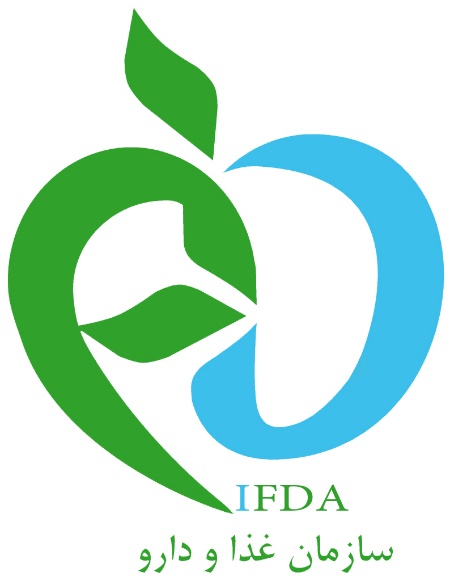  درخواست کتبی در سربرگ شرکت با تایید صاحبان امضاء مجاز و مسئول فنی  فرم رسیدگی به درخواست صدور/ تمدید / اصلاح پروانه ساخت (اطلاعات فرآورده)  کد ده رقمی ثبت منبع اخذ شده در سامانه TTAC - کارخانه: مجوز فعالیت (پروانه بهره برداري) از وزارت صنعت، معدن تجارت / وزارت جهاد کشاورزي و سازمان هاي ذیربط - کارگاه: مجوز فعالیت از اتاق اصناف و اتحادیه هاي تابعه  تصویر کارت فعالیت مسئول فنی صادره در سامانه TTAC  طرح برچسب مطابق با ضوابط و مقررات مربوطه (در طرح برچسب علاوه بررعایت ضوابط و مقررات مربوطه، نام و آدرس واحد تولیدي و جمله "بنا به سفارش ............................ (سفارش دهنده) تولید شده  در ........................ (سفارش گیرنده)" نیز بر روي بسته بندي ذکر شود) ثبت علامت تجاري بر اساس ماده (24 (قانون تنظیم بخشی از مقررات مالی دولت مصوبه هیات وزیران واریز صدور/ تمدید پروانه ساخت مطابق با آخرین تعرفه مصوب، در درگاه پرداخت الکترونیکی سامانه TTAC اصل پروانه بهداشتی ساخت قبلی (صرفاً جهت تمدید و اصلاح) دارا بودن حداقل امتیاز 150 بر اساس چک لیست ارزیابی و رتبه بندي واحد تولیدي کارخانه اي و حداقل امتیاز 75 بر اساس چک لیست ارزیابی و رتبه بندي واحد تولیدي کارگاهی قرارداد منعقده بین سفارش دهنده و سفارش گیرنده که در آن، صراحتا" به موضوع قرارداد، نام فرآورده هاي مورد سفارش، مدت قرارداد، علامت تجاري و تقبل مسئولیت ایمنی و سلامت فرآورده اشاره شده باشد. بدیهی است این قرارداد باید به مهر و امضاء مسئول / مسئولین سلامت کالا (صاحبان امضاء مجاز) و مسئولین فنی رسیده باشد.تمامی قراردادهاي خارجی، پس از تایید باید توسط سفارت جمهوري اسلامی ایران در آن کشور لگالایز شوند. ارائه فیش بانکی تسویه حساب هزینههای آزمایشگاهی 